SOSYAL HİZMETLER ŞUBE MÜDÜRLÜĞÜ YARDIMLARHatay il sınırları içinde yaşayan yardıma muhtaç temel ihtiyaçlarını karşılayamayan ve hayatlarını en düşük seviyede dahi sürdürmekte güçlük çeken vatandaşlara müdürlüğümüze başvuru yapmaları halinde Hatay Büyükşehir Belediyesi Sosyal Hizmetler ve Yardım Esasları Yönetmeliğince değerlendirilerek komisyonca uygun görülenlere  gıda kolisi, Hatay halk kart ( market alışveriş kartı ), Hatay ili ilçelerinde bulunan HBB sosyal marketlerden kıyafet, eşya, ayakkabı, engelli vatandaşlara akülü ve manuel sandalye, öğrenciler için kırtasiye ve okul kıyafeti yardımı yapılmaktadır. Ayrıca Aş evinde günlük çorba dağıtımı , 65 yaş üstü yaşlılara ev temizliği ve kişisel bakım hizmetleri, Üniversite öğrencilerinin yararlandığı çamaşırhanelerimiz mevcuttur. İlimizde bulunan tüm ibadethanerin temizlği müdürlüğümüz bünyesinde yapılmaktadır.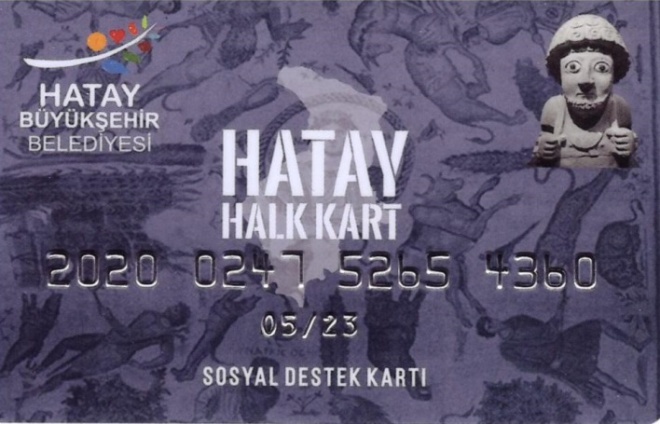 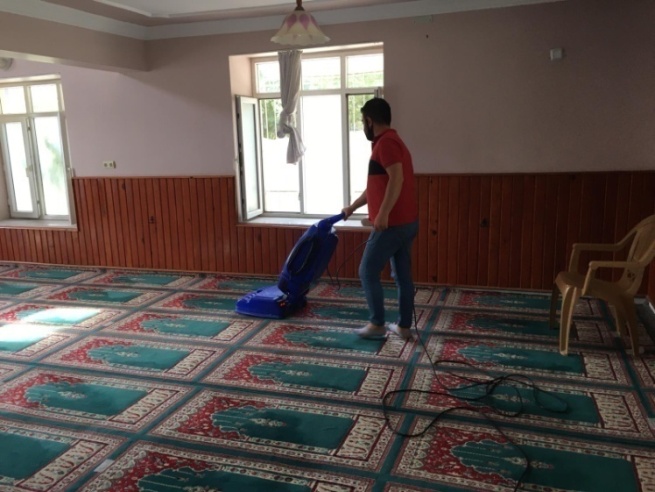 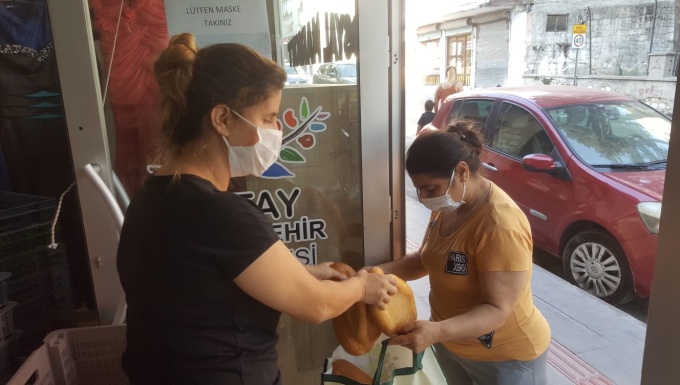 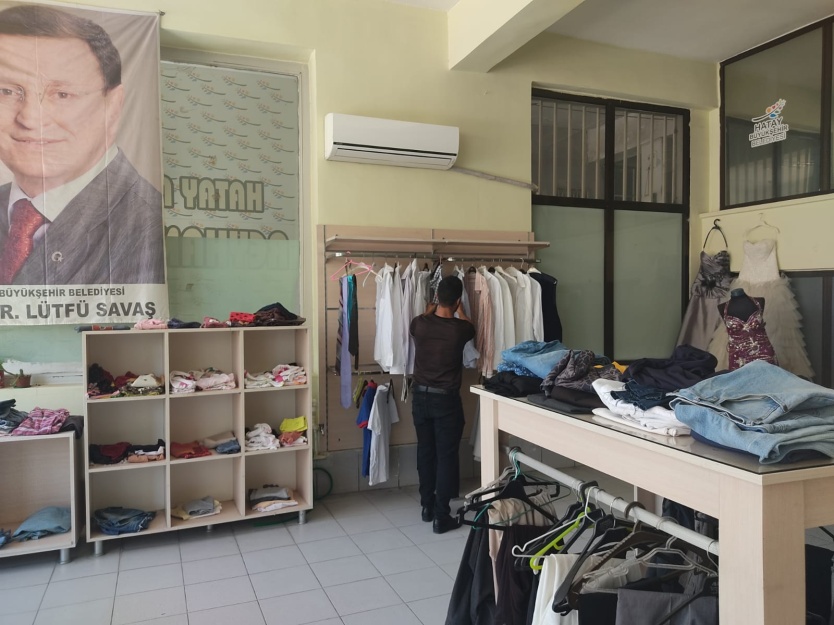 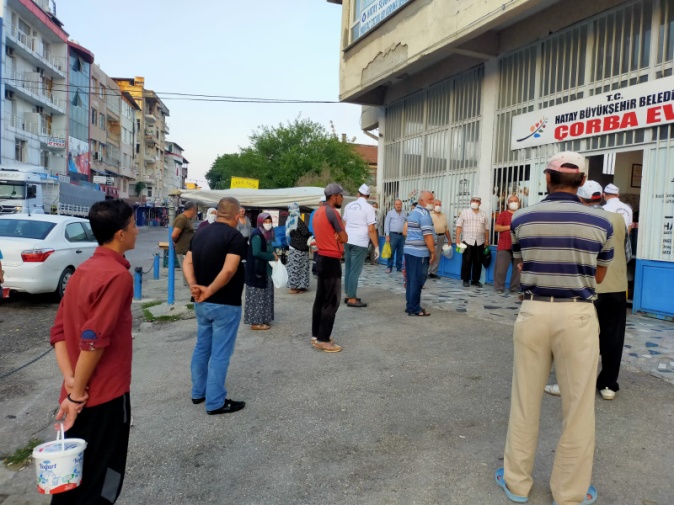 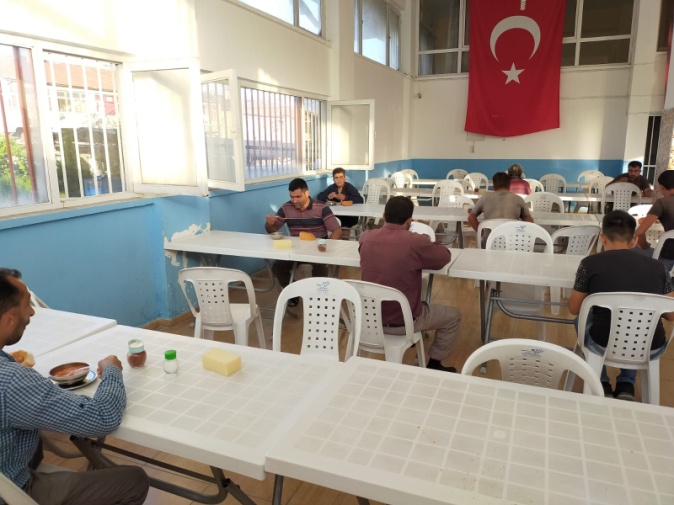 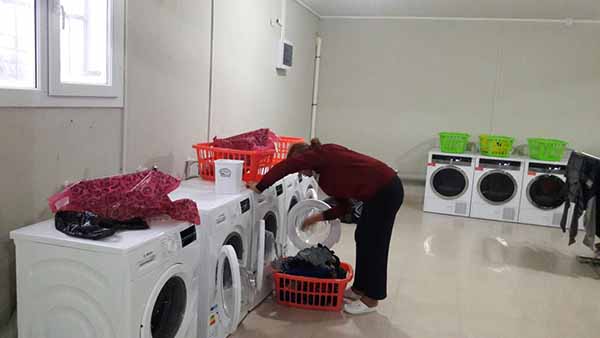 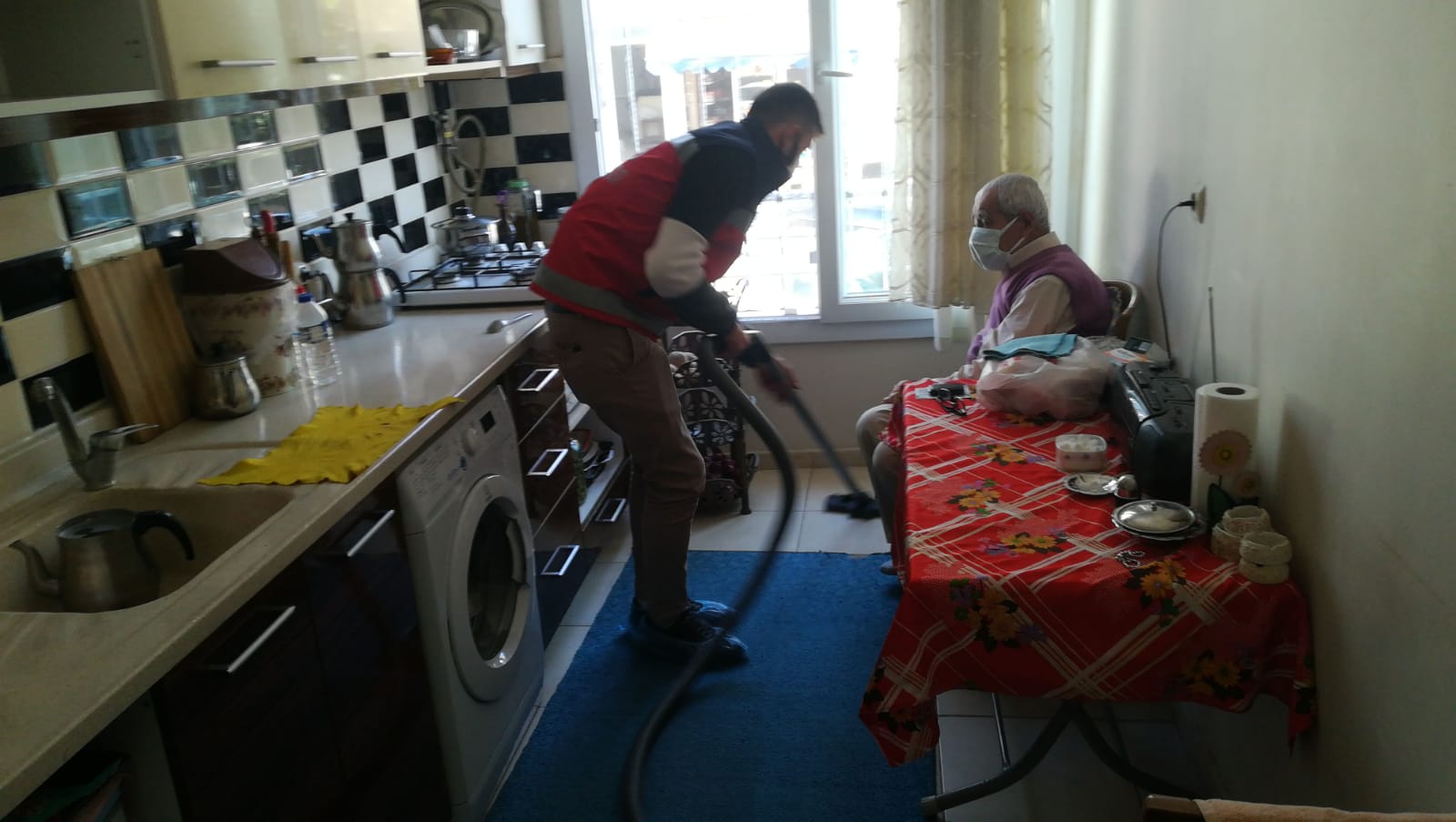 